Collision RepairCollision Repair youth apprentices gain skills related to the preventative maintenance and repair of Collision vehicles and equipment. Apprentices must adhere to industry safety and security standards.Length of Apprenticeship: One or two yearsoccupational CompetenciesCollision Repair youth apprentices work with a job site mentor to demonstrate the following competencies. Youth apprentices must complete all NINE Required Competencies plus TWO of the Additional Competencies (11 total) in Year 1. Youth apprentices must complete a minimum of EIGHT Additional Competencies in Year 2. Employers can substitute up to 1 competency per year with other occupationally appropriate skills. Substitutions must be added to the competency list for assessment. Note that where necessary, skills can be simulated.Registered Apprenticeship Bridging OpportunitiesSome of the related instruction courses can bridge into the following registered apprenticeship:Collision Repair Registered ApprenticeshipPost-Secondary Pathway OpportunitiesThere are several post-secondary pathway opportunities in this area. Following is partial list.Auto Collision Repair and Refinishing TechnicianYouth Apprentice informationRequirementsLevel One RequirementsYouth apprentices must complete ALL the items listed below. Check completed areas. Year 1 Competency checklist Employability Skills checklist (in this OJL Guide) or the DPI Employability Skills Certificate  Related instruction equal to 1 high school credit or at least 3 college credits Minimum of 450 work hoursLevel Two RequirementsYouth apprentices must complete ALL the items listed below. Check completed areas. Year 2 Competency checklist Employability Skills checklist (in this OJL Guide) or the DPI Employability Skills Certificate  Related instruction equal to 2 high school credits or at least 6 college credits Minimum of 900 work hoursHoursRecord the hours the youth apprentice worked.Related Instruction YEAR 1: Indicate which related instruction courses the youth apprentice completed.YEAR 2: Indicate which related instruction courses the youth apprentice completed.SIGNATURESThe On-the-Job Learning Performance Standards Guide includes a list of competencies youth apprentices learn through mentoring and training at the worksite. Instructions for the Worksite Employers/Mentors and School-Based or YA coordinators: This document should be reviewed with the employer/mentor, school-based or YA coordinator on a regular basis with the youth apprentice to record progress and plan future steps to ensure completion of the required competencies. Mentors, school-based/YA coordinator, and the apprentice sign below.employability Skills (TO BE COMPLETED BY yA EMPLOYER/MENTOR)Youth apprentices must demonstrate key employability skills. The DWD YA program employability skills requirement may be attained and demonstrated through two processes. (See options listed below.) Employability skills must be completed for every year a student is in the program.  The DPI Employability Skills Certificate may be counted as meeting one of those two years, provided the certificate is earned in the same year the student is enrolled in youth apprenticeship or they can complete the YA Employability Skills in the OJL. The Employability Skills Certificate must be obtained through the DPI.If a student has successfully completed a Wisconsin Department of Public Instruction (DPI) State-Certified Cooperative Education, Co-Op Employability Skill certification then they have met the YA Employability Skills requirement for that year. A copy of the student’s DPI Co-Op Employability Skill Certificate must be maintained on file with their YA regional consortium. Earned Wisconsin Employability Skills Certificate (checked if applicable) or, Completed and rated “Employability Skills” through this YA OJL guide as described below. The following skills are required of all youth apprentices.YEAR 1 occupational Competencies 
(TO BE COMPLETED BY yA EMPLOYER/MENTOR)Collision Repair youth apprentices work with a job site mentor to demonstrate the following competencies. Youth apprentices must complete all NINE Required Competencies plus TWO of the Additional Competencies (11 total) in Year 1. Youth apprentices must complete a minimum of EIGHT Additional Competencies in Year 2. Employers can substitute up to 1 competency per year with other occupationally appropriate skills. Substitutions must be added to the competency list for assessment. Note that where necessary, skills can be simulated.Rating Scale3:  Exceeds entry level criteria | Requires minimal supervision | Consistently displays this behavior 2:  Meets entry level criteria | Requires some supervision | Often displays this behavior 1:  Needs improvement | Requires much assistance and supervision | Rarely displays behavior                                      			             Add all points awarded to calculate the Total Score =      A total score of 18 or more is needed for successful completionNote: this scoring method only applies to the Auto Technician and Collision Repair pathways.Year 2 Competencies (TO BE COMPLETED BY yA EMPLOYER/MENTOR)Enter rating for year the competency is demonstrated.Add all points awarded to calculate the Total Score =      A total score of 18 or more is needed for successful completionNote: this scoring method only applies to the Auto Technician and Collision Repair pathways.YA Post-Program Completion survey: Employer FeedbackEmployers complete the following information.  YA Coordinators will enter this into the Post-Program Completion Survey. YA Post-Program Completion survey: completed by YA consortiumThe Post-Program Completion Survey form is to be provided to each student completing the Youth Apprenticeship program to capture information on the student's plans after leaving the program. This form should be completed by the Youth Apprenticeship Coordinator to capture information from all high school seniors and their employers after successful completion of the Youth Apprenticeship Program.The form should be completed during the final meeting between the student, mentor, and Youth Apprenticeship Coordinator, when the final checklist or On-the-Job Learning (OJL) Guide is filled out and signed. Information captured on this form must be entered online using the Youth Apprenticeship Online Data Application (YODA) System. No part of this document may be altered, duplicated, or extracted without written consent from the Wisconsin Department of Workforce Development (DWD). DWD is an equal opportunity employer and service provider. If you have a disability and need assistance with this information, please dial 7-1-1 for Wisconsin Relay Service. Please contact the Division of Employment and Training at 888-258-9966 and press 6 to request information in an alternate format, including translated to another language.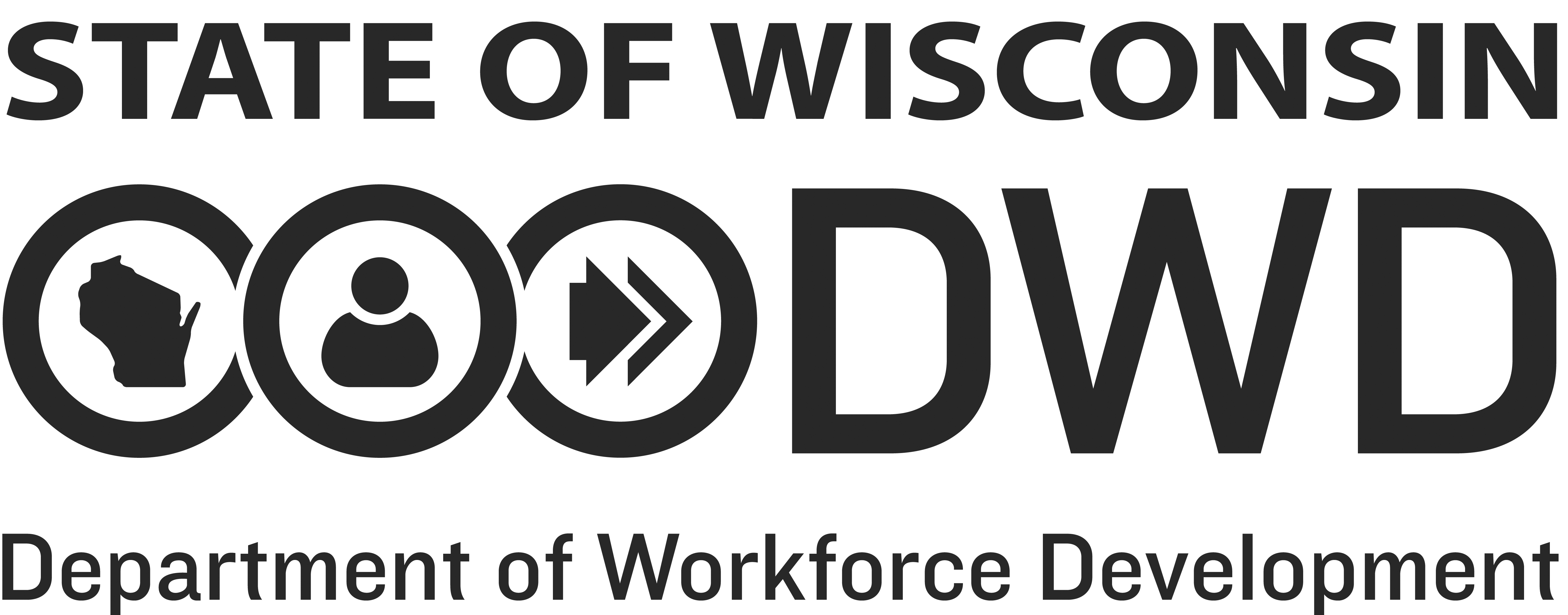 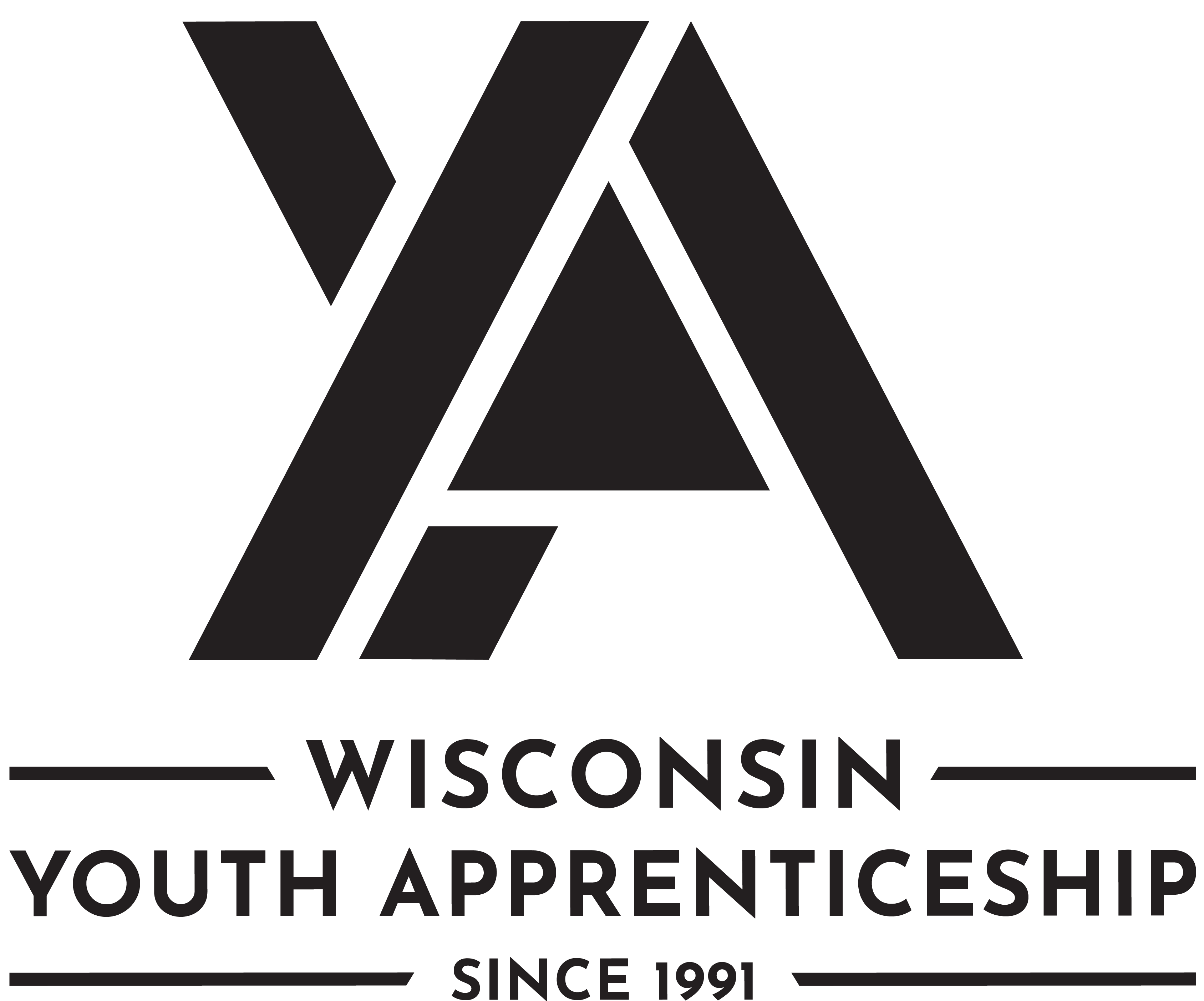 		 Collision RepairYouth ApprenticeshipYEAR 1 Competencies  YEAR 2 (Additional) Competencies  Operate tools and equipment safelyMaintain clean and organized work areaProcess work order Prepare exterior of vehicle for repairPrepare interior of vehicle for repair Apply anti-corrosion protection to surfacesRepair water and air leaks Contribute to the plan of work Prepare vehicle for final inspectionAssist repair of damaged metal surfaces and parts Repair door locks and hinges Repair fender and front/rear light componentsWeld metal parts Replace interior partsAssist the repair of movable glass components Repair flexible exterior plastic partsReplace damaged exterior electrical components Assess structural damage Assess mechanical damage Assess electrical damage Assess suspension damage Assess finish damagePrepare area for paintingColor sand and buff finished surfaces Apply undercoatingPrepare paint and equipmentApply paint on test panel or let-down panelCOLLISION REPAIR Youth ApprenticeshipOn-the-Job Learning Performance Standards Guide(tO BE COMPLETED BY ya cONSORTIUM)Youth Apprentice Name Youth Apprentice Name YA Coordinator YA ConsortiumSchool DistrictHigh School Graduation DateTotal Hours EmployedCompany NameTelephone NumberDual CreditCourse Number and TitleCreditsInstruction ProviderDual CreditCourse Number and TitleCreditsInstruction ProviderEmployer/Mentor SignatureEmployer/Mentor SignatureEmployer/MentorEmployer/MentorBusiness/CompanyBusiness/CompanyDate SignedDate SignedSchool-Based and/or YA Coordinator SignatureSchool-Based and/or YA Coordinator SignatureSchool-Based and/or YA CoordinatorSchool-Based and/or YA CoordinatorSchool District or OrganizationSchool District or OrganizationDate SignedDate SignedYouth Apprentice SignatureYouth Apprentice SignatureYouth ApprenticeYouth ApprenticeSchool District / High SchoolSchool District / High SchoolDate SignedDate Signed3Exceeds Expectations:  Exceeds entry-level criteria; requires minimal supervision; consistently displays this behavior2Meets Expectations:  Meets entry-level criteria; requires some supervision; often displays this behavior1Working to Meet Expectations:  Needs improvement; requires much assistance and supervision; rarely displays this behaviorEmployability SkillsRatingRatingRatingCompetency and Rating CriteriaCompetency and Rating CriteriaMinimum Rating of 2 for EACHCheck RatingMinimum Rating of 2 for EACHCheck RatingMinimum Rating of 2 for EACHCheck RatingCompetency and Rating CriteriaCompetency and Rating Criteria123Develops positive work relationships with others.Examples of qualities and habits that the employee might exhibit include . . . Interacts with others with respect and in a non-judgmental mannerResponds to others in an appropriate and non-offensive mannerHelps co-workers and peers accomplish tasks or goalsApplies problem-solving strategies to improve relations with othersWhen managing others, shows traits such as compassion, listening, coaching, team development, and appreciationDevelops positive work relationships with others.Examples of qualities and habits that the employee might exhibit include . . . Interacts with others with respect and in a non-judgmental mannerResponds to others in an appropriate and non-offensive mannerHelps co-workers and peers accomplish tasks or goalsApplies problem-solving strategies to improve relations with othersWhen managing others, shows traits such as compassion, listening, coaching, team development, and appreciationYear 1 RatingYear 1 RatingYear 1 RatingDevelops positive work relationships with others.Examples of qualities and habits that the employee might exhibit include . . . Interacts with others with respect and in a non-judgmental mannerResponds to others in an appropriate and non-offensive mannerHelps co-workers and peers accomplish tasks or goalsApplies problem-solving strategies to improve relations with othersWhen managing others, shows traits such as compassion, listening, coaching, team development, and appreciationDevelops positive work relationships with others.Examples of qualities and habits that the employee might exhibit include . . . Interacts with others with respect and in a non-judgmental mannerResponds to others in an appropriate and non-offensive mannerHelps co-workers and peers accomplish tasks or goalsApplies problem-solving strategies to improve relations with othersWhen managing others, shows traits such as compassion, listening, coaching, team development, and appreciationDevelops positive work relationships with others.Examples of qualities and habits that the employee might exhibit include . . . Interacts with others with respect and in a non-judgmental mannerResponds to others in an appropriate and non-offensive mannerHelps co-workers and peers accomplish tasks or goalsApplies problem-solving strategies to improve relations with othersWhen managing others, shows traits such as compassion, listening, coaching, team development, and appreciationDevelops positive work relationships with others.Examples of qualities and habits that the employee might exhibit include . . . Interacts with others with respect and in a non-judgmental mannerResponds to others in an appropriate and non-offensive mannerHelps co-workers and peers accomplish tasks or goalsApplies problem-solving strategies to improve relations with othersWhen managing others, shows traits such as compassion, listening, coaching, team development, and appreciationYear 2 RatingYear 2 RatingYear 2 RatingDevelops positive work relationships with others.Examples of qualities and habits that the employee might exhibit include . . . Interacts with others with respect and in a non-judgmental mannerResponds to others in an appropriate and non-offensive mannerHelps co-workers and peers accomplish tasks or goalsApplies problem-solving strategies to improve relations with othersWhen managing others, shows traits such as compassion, listening, coaching, team development, and appreciationDevelops positive work relationships with others.Examples of qualities and habits that the employee might exhibit include . . . Interacts with others with respect and in a non-judgmental mannerResponds to others in an appropriate and non-offensive mannerHelps co-workers and peers accomplish tasks or goalsApplies problem-solving strategies to improve relations with othersWhen managing others, shows traits such as compassion, listening, coaching, team development, and appreciationCommunicates effectively with othersExamples of qualities and habits that the employee might exhibit include . . . Adjusts the communication approach for the target audience, purpose, and situation to maximize impactOrganizes messages/information in a logical and helpful mannerSpeaks clearly and writes legiblyModels behaviors to show active listeningApplies what was read to actual practiceAsks appropriate questions for clarityCommunicates effectively with othersExamples of qualities and habits that the employee might exhibit include . . . Adjusts the communication approach for the target audience, purpose, and situation to maximize impactOrganizes messages/information in a logical and helpful mannerSpeaks clearly and writes legiblyModels behaviors to show active listeningApplies what was read to actual practiceAsks appropriate questions for clarityYear 1 RatingYear 1 RatingYear 1 RatingCommunicates effectively with othersExamples of qualities and habits that the employee might exhibit include . . . Adjusts the communication approach for the target audience, purpose, and situation to maximize impactOrganizes messages/information in a logical and helpful mannerSpeaks clearly and writes legiblyModels behaviors to show active listeningApplies what was read to actual practiceAsks appropriate questions for clarityCommunicates effectively with othersExamples of qualities and habits that the employee might exhibit include . . . Adjusts the communication approach for the target audience, purpose, and situation to maximize impactOrganizes messages/information in a logical and helpful mannerSpeaks clearly and writes legiblyModels behaviors to show active listeningApplies what was read to actual practiceAsks appropriate questions for clarityCommunicates effectively with othersExamples of qualities and habits that the employee might exhibit include . . . Adjusts the communication approach for the target audience, purpose, and situation to maximize impactOrganizes messages/information in a logical and helpful mannerSpeaks clearly and writes legiblyModels behaviors to show active listeningApplies what was read to actual practiceAsks appropriate questions for clarityCommunicates effectively with othersExamples of qualities and habits that the employee might exhibit include . . . Adjusts the communication approach for the target audience, purpose, and situation to maximize impactOrganizes messages/information in a logical and helpful mannerSpeaks clearly and writes legiblyModels behaviors to show active listeningApplies what was read to actual practiceAsks appropriate questions for clarityYear 2 RatingYear 2 RatingYear 2 RatingCommunicates effectively with othersExamples of qualities and habits that the employee might exhibit include . . . Adjusts the communication approach for the target audience, purpose, and situation to maximize impactOrganizes messages/information in a logical and helpful mannerSpeaks clearly and writes legiblyModels behaviors to show active listeningApplies what was read to actual practiceAsks appropriate questions for clarityCommunicates effectively with othersExamples of qualities and habits that the employee might exhibit include . . . Adjusts the communication approach for the target audience, purpose, and situation to maximize impactOrganizes messages/information in a logical and helpful mannerSpeaks clearly and writes legiblyModels behaviors to show active listeningApplies what was read to actual practiceAsks appropriate questions for clarityCollaborates with othersExamples of qualities and habits that the employee might exhibit include . . . Works effectively in teams with people of diverse backgrounds regardless of sex, race, ethnicity, nationality, sexuality, religion, political views, and abilitiesShares responsibility for collaborative work and decision makingUses the problem-solving process to work through differences of opinion in a constructive manner to achieve a reasonable compromiseAvoids contributing to an unproductive group conflictShares information and carries out responsibilities in a timely mannerCollaborates with othersExamples of qualities and habits that the employee might exhibit include . . . Works effectively in teams with people of diverse backgrounds regardless of sex, race, ethnicity, nationality, sexuality, religion, political views, and abilitiesShares responsibility for collaborative work and decision makingUses the problem-solving process to work through differences of opinion in a constructive manner to achieve a reasonable compromiseAvoids contributing to an unproductive group conflictShares information and carries out responsibilities in a timely mannerYear 1 RatingYear 1 RatingYear 1 RatingCollaborates with othersExamples of qualities and habits that the employee might exhibit include . . . Works effectively in teams with people of diverse backgrounds regardless of sex, race, ethnicity, nationality, sexuality, religion, political views, and abilitiesShares responsibility for collaborative work and decision makingUses the problem-solving process to work through differences of opinion in a constructive manner to achieve a reasonable compromiseAvoids contributing to an unproductive group conflictShares information and carries out responsibilities in a timely mannerCollaborates with othersExamples of qualities and habits that the employee might exhibit include . . . Works effectively in teams with people of diverse backgrounds regardless of sex, race, ethnicity, nationality, sexuality, religion, political views, and abilitiesShares responsibility for collaborative work and decision makingUses the problem-solving process to work through differences of opinion in a constructive manner to achieve a reasonable compromiseAvoids contributing to an unproductive group conflictShares information and carries out responsibilities in a timely mannerCollaborates with othersExamples of qualities and habits that the employee might exhibit include . . . Works effectively in teams with people of diverse backgrounds regardless of sex, race, ethnicity, nationality, sexuality, religion, political views, and abilitiesShares responsibility for collaborative work and decision makingUses the problem-solving process to work through differences of opinion in a constructive manner to achieve a reasonable compromiseAvoids contributing to an unproductive group conflictShares information and carries out responsibilities in a timely mannerCollaborates with othersExamples of qualities and habits that the employee might exhibit include . . . Works effectively in teams with people of diverse backgrounds regardless of sex, race, ethnicity, nationality, sexuality, religion, political views, and abilitiesShares responsibility for collaborative work and decision makingUses the problem-solving process to work through differences of opinion in a constructive manner to achieve a reasonable compromiseAvoids contributing to an unproductive group conflictShares information and carries out responsibilities in a timely mannerYear 2 RatingYear 2 RatingYear 2 RatingCollaborates with othersExamples of qualities and habits that the employee might exhibit include . . . Works effectively in teams with people of diverse backgrounds regardless of sex, race, ethnicity, nationality, sexuality, religion, political views, and abilitiesShares responsibility for collaborative work and decision makingUses the problem-solving process to work through differences of opinion in a constructive manner to achieve a reasonable compromiseAvoids contributing to an unproductive group conflictShares information and carries out responsibilities in a timely mannerCollaborates with othersExamples of qualities and habits that the employee might exhibit include . . . Works effectively in teams with people of diverse backgrounds regardless of sex, race, ethnicity, nationality, sexuality, religion, political views, and abilitiesShares responsibility for collaborative work and decision makingUses the problem-solving process to work through differences of opinion in a constructive manner to achieve a reasonable compromiseAvoids contributing to an unproductive group conflictShares information and carries out responsibilities in a timely mannerMaintains composure under pressureExamples of qualities and habits that the employee might exhibit include . . . Uses critical thinking to determine the best options or outcomes when faced with a challenging situationCarries out assigned duties while under pressureActs in a respectful, professional, and non-offensive manner while under pressureApplies stress management techniques to cope under pressureMaintains composure under pressureExamples of qualities and habits that the employee might exhibit include . . . Uses critical thinking to determine the best options or outcomes when faced with a challenging situationCarries out assigned duties while under pressureActs in a respectful, professional, and non-offensive manner while under pressureApplies stress management techniques to cope under pressureYear 1 RatingYear 1 RatingYear 1 RatingMaintains composure under pressureExamples of qualities and habits that the employee might exhibit include . . . Uses critical thinking to determine the best options or outcomes when faced with a challenging situationCarries out assigned duties while under pressureActs in a respectful, professional, and non-offensive manner while under pressureApplies stress management techniques to cope under pressureMaintains composure under pressureExamples of qualities and habits that the employee might exhibit include . . . Uses critical thinking to determine the best options or outcomes when faced with a challenging situationCarries out assigned duties while under pressureActs in a respectful, professional, and non-offensive manner while under pressureApplies stress management techniques to cope under pressureMaintains composure under pressureExamples of qualities and habits that the employee might exhibit include . . . Uses critical thinking to determine the best options or outcomes when faced with a challenging situationCarries out assigned duties while under pressureActs in a respectful, professional, and non-offensive manner while under pressureApplies stress management techniques to cope under pressureMaintains composure under pressureExamples of qualities and habits that the employee might exhibit include . . . Uses critical thinking to determine the best options or outcomes when faced with a challenging situationCarries out assigned duties while under pressureActs in a respectful, professional, and non-offensive manner while under pressureApplies stress management techniques to cope under pressureYear 2 RatingYear 2 RatingYear 2 RatingMaintains composure under pressureExamples of qualities and habits that the employee might exhibit include . . . Uses critical thinking to determine the best options or outcomes when faced with a challenging situationCarries out assigned duties while under pressureActs in a respectful, professional, and non-offensive manner while under pressureApplies stress management techniques to cope under pressureMaintains composure under pressureExamples of qualities and habits that the employee might exhibit include . . . Uses critical thinking to determine the best options or outcomes when faced with a challenging situationCarries out assigned duties while under pressureActs in a respectful, professional, and non-offensive manner while under pressureApplies stress management techniques to cope under pressureDemonstrates integrityExamples of qualities and habits that the employee might exhibit include . . . Carries out responsibilities in an ethical, legal and confidential mannerResponds to situations in a timely mannerTakes personal responsibility to correct problemsModels behaviors that demonstrate self-discipline, reliability, and dependabilityDemonstrates integrityExamples of qualities and habits that the employee might exhibit include . . . Carries out responsibilities in an ethical, legal and confidential mannerResponds to situations in a timely mannerTakes personal responsibility to correct problemsModels behaviors that demonstrate self-discipline, reliability, and dependabilityYear 1 RatingYear 1 RatingYear 1 RatingDemonstrates integrityExamples of qualities and habits that the employee might exhibit include . . . Carries out responsibilities in an ethical, legal and confidential mannerResponds to situations in a timely mannerTakes personal responsibility to correct problemsModels behaviors that demonstrate self-discipline, reliability, and dependabilityDemonstrates integrityExamples of qualities and habits that the employee might exhibit include . . . Carries out responsibilities in an ethical, legal and confidential mannerResponds to situations in a timely mannerTakes personal responsibility to correct problemsModels behaviors that demonstrate self-discipline, reliability, and dependabilityDemonstrates integrityExamples of qualities and habits that the employee might exhibit include . . . Carries out responsibilities in an ethical, legal and confidential mannerResponds to situations in a timely mannerTakes personal responsibility to correct problemsModels behaviors that demonstrate self-discipline, reliability, and dependabilityDemonstrates integrityExamples of qualities and habits that the employee might exhibit include . . . Carries out responsibilities in an ethical, legal and confidential mannerResponds to situations in a timely mannerTakes personal responsibility to correct problemsModels behaviors that demonstrate self-discipline, reliability, and dependabilityYear 2 RatingYear 2 RatingYear 2 RatingDemonstrates integrityExamples of qualities and habits that the employee might exhibit include . . . Carries out responsibilities in an ethical, legal and confidential mannerResponds to situations in a timely mannerTakes personal responsibility to correct problemsModels behaviors that demonstrate self-discipline, reliability, and dependabilityDemonstrates integrityExamples of qualities and habits that the employee might exhibit include . . . Carries out responsibilities in an ethical, legal and confidential mannerResponds to situations in a timely mannerTakes personal responsibility to correct problemsModels behaviors that demonstrate self-discipline, reliability, and dependabilityPerforms quality workExamples of qualities and habits that the employee might exhibit include . . . Carries out written and verbal directions accuratelyCompletes work efficiently and effectivelyPerforms calculations accuratelyConserves resources, supplies, and materials to minimize costs and environmental impactUses equipment, technology, and work strategies to improve workflowApplies problem-solving strategies to improve productivityAdheres to worksite regulations and practices Maintains an organized work areaPerforms quality workExamples of qualities and habits that the employee might exhibit include . . . Carries out written and verbal directions accuratelyCompletes work efficiently and effectivelyPerforms calculations accuratelyConserves resources, supplies, and materials to minimize costs and environmental impactUses equipment, technology, and work strategies to improve workflowApplies problem-solving strategies to improve productivityAdheres to worksite regulations and practices Maintains an organized work areaYear 1 RatingYear 1 RatingYear 1 RatingPerforms quality workExamples of qualities and habits that the employee might exhibit include . . . Carries out written and verbal directions accuratelyCompletes work efficiently and effectivelyPerforms calculations accuratelyConserves resources, supplies, and materials to minimize costs and environmental impactUses equipment, technology, and work strategies to improve workflowApplies problem-solving strategies to improve productivityAdheres to worksite regulations and practices Maintains an organized work areaPerforms quality workExamples of qualities and habits that the employee might exhibit include . . . Carries out written and verbal directions accuratelyCompletes work efficiently and effectivelyPerforms calculations accuratelyConserves resources, supplies, and materials to minimize costs and environmental impactUses equipment, technology, and work strategies to improve workflowApplies problem-solving strategies to improve productivityAdheres to worksite regulations and practices Maintains an organized work areaPerforms quality workExamples of qualities and habits that the employee might exhibit include . . . Carries out written and verbal directions accuratelyCompletes work efficiently and effectivelyPerforms calculations accuratelyConserves resources, supplies, and materials to minimize costs and environmental impactUses equipment, technology, and work strategies to improve workflowApplies problem-solving strategies to improve productivityAdheres to worksite regulations and practices Maintains an organized work areaPerforms quality workExamples of qualities and habits that the employee might exhibit include . . . Carries out written and verbal directions accuratelyCompletes work efficiently and effectivelyPerforms calculations accuratelyConserves resources, supplies, and materials to minimize costs and environmental impactUses equipment, technology, and work strategies to improve workflowApplies problem-solving strategies to improve productivityAdheres to worksite regulations and practices Maintains an organized work areaYear 2 RatingYear 2 RatingYear 2 RatingPerforms quality workExamples of qualities and habits that the employee might exhibit include . . . Carries out written and verbal directions accuratelyCompletes work efficiently and effectivelyPerforms calculations accuratelyConserves resources, supplies, and materials to minimize costs and environmental impactUses equipment, technology, and work strategies to improve workflowApplies problem-solving strategies to improve productivityAdheres to worksite regulations and practices Maintains an organized work areaPerforms quality workExamples of qualities and habits that the employee might exhibit include . . . Carries out written and verbal directions accuratelyCompletes work efficiently and effectivelyPerforms calculations accuratelyConserves resources, supplies, and materials to minimize costs and environmental impactUses equipment, technology, and work strategies to improve workflowApplies problem-solving strategies to improve productivityAdheres to worksite regulations and practices Maintains an organized work areaProvides quality goods or services (internal and external)Examples of qualities and habits that the employee might exhibit include . . . Shows support for the organizational goals and principles by own personal actionsDisplays a respectful and professional image to customersDisplays an enthusiastic attitude and desire to take care of customer needs Seeks out ways to increase customer satisfactionProduces goods to workplace specificationsProvides quality goods or services (internal and external)Examples of qualities and habits that the employee might exhibit include . . . Shows support for the organizational goals and principles by own personal actionsDisplays a respectful and professional image to customersDisplays an enthusiastic attitude and desire to take care of customer needs Seeks out ways to increase customer satisfactionProduces goods to workplace specificationsYear 1 RatingYear 1 RatingYear 1 RatingProvides quality goods or services (internal and external)Examples of qualities and habits that the employee might exhibit include . . . Shows support for the organizational goals and principles by own personal actionsDisplays a respectful and professional image to customersDisplays an enthusiastic attitude and desire to take care of customer needs Seeks out ways to increase customer satisfactionProduces goods to workplace specificationsProvides quality goods or services (internal and external)Examples of qualities and habits that the employee might exhibit include . . . Shows support for the organizational goals and principles by own personal actionsDisplays a respectful and professional image to customersDisplays an enthusiastic attitude and desire to take care of customer needs Seeks out ways to increase customer satisfactionProduces goods to workplace specificationsProvides quality goods or services (internal and external)Examples of qualities and habits that the employee might exhibit include . . . Shows support for the organizational goals and principles by own personal actionsDisplays a respectful and professional image to customersDisplays an enthusiastic attitude and desire to take care of customer needs Seeks out ways to increase customer satisfactionProduces goods to workplace specificationsProvides quality goods or services (internal and external)Examples of qualities and habits that the employee might exhibit include . . . Shows support for the organizational goals and principles by own personal actionsDisplays a respectful and professional image to customersDisplays an enthusiastic attitude and desire to take care of customer needs Seeks out ways to increase customer satisfactionProduces goods to workplace specificationsYear 2 RatingYear 2 RatingYear 2 RatingProvides quality goods or services (internal and external)Examples of qualities and habits that the employee might exhibit include . . . Shows support for the organizational goals and principles by own personal actionsDisplays a respectful and professional image to customersDisplays an enthusiastic attitude and desire to take care of customer needs Seeks out ways to increase customer satisfactionProduces goods to workplace specificationsProvides quality goods or services (internal and external)Examples of qualities and habits that the employee might exhibit include . . . Shows support for the organizational goals and principles by own personal actionsDisplays a respectful and professional image to customersDisplays an enthusiastic attitude and desire to take care of customer needs Seeks out ways to increase customer satisfactionProduces goods to workplace specificationsShows initiative and self-directionExamples of qualities and habits that the employee might exhibit include . . . Prioritizes and carries out responsibilities without being toldResponds with enthusiasm and flexibility to handle tasks that need immediate attentionReflects on any unsatisfactory outcome as an opportunity to learnImproves personal performance by doing something different or differentlyAnalyzes how own actions impact the overall organizationSupports own action with sound reasoning and principlesBalances personal activities to minimize interference with work responsibilitiesShows initiative and self-directionExamples of qualities and habits that the employee might exhibit include . . . Prioritizes and carries out responsibilities without being toldResponds with enthusiasm and flexibility to handle tasks that need immediate attentionReflects on any unsatisfactory outcome as an opportunity to learnImproves personal performance by doing something different or differentlyAnalyzes how own actions impact the overall organizationSupports own action with sound reasoning and principlesBalances personal activities to minimize interference with work responsibilitiesYear 1 RatingYear 1 RatingYear 1 RatingShows initiative and self-directionExamples of qualities and habits that the employee might exhibit include . . . Prioritizes and carries out responsibilities without being toldResponds with enthusiasm and flexibility to handle tasks that need immediate attentionReflects on any unsatisfactory outcome as an opportunity to learnImproves personal performance by doing something different or differentlyAnalyzes how own actions impact the overall organizationSupports own action with sound reasoning and principlesBalances personal activities to minimize interference with work responsibilitiesShows initiative and self-directionExamples of qualities and habits that the employee might exhibit include . . . Prioritizes and carries out responsibilities without being toldResponds with enthusiasm and flexibility to handle tasks that need immediate attentionReflects on any unsatisfactory outcome as an opportunity to learnImproves personal performance by doing something different or differentlyAnalyzes how own actions impact the overall organizationSupports own action with sound reasoning and principlesBalances personal activities to minimize interference with work responsibilitiesShows initiative and self-directionExamples of qualities and habits that the employee might exhibit include . . . Prioritizes and carries out responsibilities without being toldResponds with enthusiasm and flexibility to handle tasks that need immediate attentionReflects on any unsatisfactory outcome as an opportunity to learnImproves personal performance by doing something different or differentlyAnalyzes how own actions impact the overall organizationSupports own action with sound reasoning and principlesBalances personal activities to minimize interference with work responsibilitiesShows initiative and self-directionExamples of qualities and habits that the employee might exhibit include . . . Prioritizes and carries out responsibilities without being toldResponds with enthusiasm and flexibility to handle tasks that need immediate attentionReflects on any unsatisfactory outcome as an opportunity to learnImproves personal performance by doing something different or differentlyAnalyzes how own actions impact the overall organizationSupports own action with sound reasoning and principlesBalances personal activities to minimize interference with work responsibilitiesYear 2 RatingYear 2 RatingYear 2 RatingShows initiative and self-directionExamples of qualities and habits that the employee might exhibit include . . . Prioritizes and carries out responsibilities without being toldResponds with enthusiasm and flexibility to handle tasks that need immediate attentionReflects on any unsatisfactory outcome as an opportunity to learnImproves personal performance by doing something different or differentlyAnalyzes how own actions impact the overall organizationSupports own action with sound reasoning and principlesBalances personal activities to minimize interference with work responsibilitiesShows initiative and self-directionExamples of qualities and habits that the employee might exhibit include . . . Prioritizes and carries out responsibilities without being toldResponds with enthusiasm and flexibility to handle tasks that need immediate attentionReflects on any unsatisfactory outcome as an opportunity to learnImproves personal performance by doing something different or differentlyAnalyzes how own actions impact the overall organizationSupports own action with sound reasoning and principlesBalances personal activities to minimize interference with work responsibilitiesAdapts to changeExamples of qualities and habits that the employee might exhibit include . . . Shows flexibility and willingness to learn new skills for various job rolesUses problem-solving and critical-thinking skills to cope with changing circumstancesModifies own work behavior based on feedback, unsatisfactory outcomes, efficiency, and effectivenessDisplays a "can do" attitudeAdapts to changeExamples of qualities and habits that the employee might exhibit include . . . Shows flexibility and willingness to learn new skills for various job rolesUses problem-solving and critical-thinking skills to cope with changing circumstancesModifies own work behavior based on feedback, unsatisfactory outcomes, efficiency, and effectivenessDisplays a "can do" attitudeYear 1 RatingYear 1 RatingYear 1 RatingAdapts to changeExamples of qualities and habits that the employee might exhibit include . . . Shows flexibility and willingness to learn new skills for various job rolesUses problem-solving and critical-thinking skills to cope with changing circumstancesModifies own work behavior based on feedback, unsatisfactory outcomes, efficiency, and effectivenessDisplays a "can do" attitudeAdapts to changeExamples of qualities and habits that the employee might exhibit include . . . Shows flexibility and willingness to learn new skills for various job rolesUses problem-solving and critical-thinking skills to cope with changing circumstancesModifies own work behavior based on feedback, unsatisfactory outcomes, efficiency, and effectivenessDisplays a "can do" attitudeAdapts to changeExamples of qualities and habits that the employee might exhibit include . . . Shows flexibility and willingness to learn new skills for various job rolesUses problem-solving and critical-thinking skills to cope with changing circumstancesModifies own work behavior based on feedback, unsatisfactory outcomes, efficiency, and effectivenessDisplays a "can do" attitudeAdapts to changeExamples of qualities and habits that the employee might exhibit include . . . Shows flexibility and willingness to learn new skills for various job rolesUses problem-solving and critical-thinking skills to cope with changing circumstancesModifies own work behavior based on feedback, unsatisfactory outcomes, efficiency, and effectivenessDisplays a "can do" attitudeYear 2 RatingYear 2 RatingYear 2 RatingAdapts to changeExamples of qualities and habits that the employee might exhibit include . . . Shows flexibility and willingness to learn new skills for various job rolesUses problem-solving and critical-thinking skills to cope with changing circumstancesModifies own work behavior based on feedback, unsatisfactory outcomes, efficiency, and effectivenessDisplays a "can do" attitudeAdapts to changeExamples of qualities and habits that the employee might exhibit include . . . Shows flexibility and willingness to learn new skills for various job rolesUses problem-solving and critical-thinking skills to cope with changing circumstancesModifies own work behavior based on feedback, unsatisfactory outcomes, efficiency, and effectivenessDisplays a "can do" attitudeDemonstrates safety and security regulations and practicesExamples of qualities and habits that the employee might exhibit include . . . Follows personal safety requirementsMaintains a safe work environmentDemonstrates professional role in an emergencyFollows security proceduresMaintains confidentialityDemonstrates safety and security regulations and practicesExamples of qualities and habits that the employee might exhibit include . . . Follows personal safety requirementsMaintains a safe work environmentDemonstrates professional role in an emergencyFollows security proceduresMaintains confidentialityYear 1 RatingYear 1 RatingYear 1 RatingDemonstrates safety and security regulations and practicesExamples of qualities and habits that the employee might exhibit include . . . Follows personal safety requirementsMaintains a safe work environmentDemonstrates professional role in an emergencyFollows security proceduresMaintains confidentialityDemonstrates safety and security regulations and practicesExamples of qualities and habits that the employee might exhibit include . . . Follows personal safety requirementsMaintains a safe work environmentDemonstrates professional role in an emergencyFollows security proceduresMaintains confidentialityDemonstrates safety and security regulations and practicesExamples of qualities and habits that the employee might exhibit include . . . Follows personal safety requirementsMaintains a safe work environmentDemonstrates professional role in an emergencyFollows security proceduresMaintains confidentialityDemonstrates safety and security regulations and practicesExamples of qualities and habits that the employee might exhibit include . . . Follows personal safety requirementsMaintains a safe work environmentDemonstrates professional role in an emergencyFollows security proceduresMaintains confidentialityYear 2 RatingYear 2 RatingYear 2 RatingDemonstrates safety and security regulations and practicesExamples of qualities and habits that the employee might exhibit include . . . Follows personal safety requirementsMaintains a safe work environmentDemonstrates professional role in an emergencyFollows security proceduresMaintains confidentialityDemonstrates safety and security regulations and practicesExamples of qualities and habits that the employee might exhibit include . . . Follows personal safety requirementsMaintains a safe work environmentDemonstrates professional role in an emergencyFollows security proceduresMaintains confidentialityApplies job-related technology, information, and mediaExamples of qualities and habits that the employee might exhibit include . . . Applies technology effectively in the workplaceAssesses and evaluates information on the jobAssesses training manuals, website, and other media related to the jobApplies job-related technology, information, and mediaExamples of qualities and habits that the employee might exhibit include . . . Applies technology effectively in the workplaceAssesses and evaluates information on the jobAssesses training manuals, website, and other media related to the jobYear 1 RatingYear 1 RatingYear 1 RatingApplies job-related technology, information, and mediaExamples of qualities and habits that the employee might exhibit include . . . Applies technology effectively in the workplaceAssesses and evaluates information on the jobAssesses training manuals, website, and other media related to the jobApplies job-related technology, information, and mediaExamples of qualities and habits that the employee might exhibit include . . . Applies technology effectively in the workplaceAssesses and evaluates information on the jobAssesses training manuals, website, and other media related to the jobApplies job-related technology, information, and mediaExamples of qualities and habits that the employee might exhibit include . . . Applies technology effectively in the workplaceAssesses and evaluates information on the jobAssesses training manuals, website, and other media related to the jobApplies job-related technology, information, and mediaExamples of qualities and habits that the employee might exhibit include . . . Applies technology effectively in the workplaceAssesses and evaluates information on the jobAssesses training manuals, website, and other media related to the jobYear 2 RatingYear 2 RatingYear 2 RatingApplies job-related technology, information, and mediaExamples of qualities and habits that the employee might exhibit include . . . Applies technology effectively in the workplaceAssesses and evaluates information on the jobAssesses training manuals, website, and other media related to the jobApplies job-related technology, information, and mediaExamples of qualities and habits that the employee might exhibit include . . . Applies technology effectively in the workplaceAssesses and evaluates information on the jobAssesses training manuals, website, and other media related to the jobFulfills training or certification requirements for employmentExamples of this requirement may include . . . Participation in required career-related training and/or educational programsPassing certification tests to qualify for licensure and/or certificationParticipation in company training or orientationFulfills training or certification requirements for employmentExamples of this requirement may include . . . Participation in required career-related training and/or educational programsPassing certification tests to qualify for licensure and/or certificationParticipation in company training or orientationYear 1 RatingYear 1 RatingYear 1 RatingFulfills training or certification requirements for employmentExamples of this requirement may include . . . Participation in required career-related training and/or educational programsPassing certification tests to qualify for licensure and/or certificationParticipation in company training or orientationFulfills training or certification requirements for employmentExamples of this requirement may include . . . Participation in required career-related training and/or educational programsPassing certification tests to qualify for licensure and/or certificationParticipation in company training or orientationFulfills training or certification requirements for employmentExamples of this requirement may include . . . Participation in required career-related training and/or educational programsPassing certification tests to qualify for licensure and/or certificationParticipation in company training or orientationFulfills training or certification requirements for employmentExamples of this requirement may include . . . Participation in required career-related training and/or educational programsPassing certification tests to qualify for licensure and/or certificationParticipation in company training or orientationYear 2 RatingYear 2 RatingYear 2 RatingFulfills training or certification requirements for employmentExamples of this requirement may include . . . Participation in required career-related training and/or educational programsPassing certification tests to qualify for licensure and/or certificationParticipation in company training or orientationFulfills training or certification requirements for employmentExamples of this requirement may include . . . Participation in required career-related training and/or educational programsPassing certification tests to qualify for licensure and/or certificationParticipation in company training or orientationSets personal goals for improvementExamples of this requirement may include . . . Setting goals that are specific and measurableSetting work-related goals that align with the organization's missionIdentifying strategies to reach goalsReflecting on goal progress to regularly evaluate and modify goalsSets personal goals for improvementExamples of this requirement may include . . . Setting goals that are specific and measurableSetting work-related goals that align with the organization's missionIdentifying strategies to reach goalsReflecting on goal progress to regularly evaluate and modify goalsYear 1 RatingYear 1 RatingYear 1 RatingSets personal goals for improvementExamples of this requirement may include . . . Setting goals that are specific and measurableSetting work-related goals that align with the organization's missionIdentifying strategies to reach goalsReflecting on goal progress to regularly evaluate and modify goalsSets personal goals for improvementExamples of this requirement may include . . . Setting goals that are specific and measurableSetting work-related goals that align with the organization's missionIdentifying strategies to reach goalsReflecting on goal progress to regularly evaluate and modify goalsSets personal goals for improvementExamples of this requirement may include . . . Setting goals that are specific and measurableSetting work-related goals that align with the organization's missionIdentifying strategies to reach goalsReflecting on goal progress to regularly evaluate and modify goalsSets personal goals for improvementExamples of this requirement may include . . . Setting goals that are specific and measurableSetting work-related goals that align with the organization's missionIdentifying strategies to reach goalsReflecting on goal progress to regularly evaluate and modify goalsYear 2 RatingYear 2 RatingYear 2 RatingSets personal goals for improvementExamples of this requirement may include . . . Setting goals that are specific and measurableSetting work-related goals that align with the organization's missionIdentifying strategies to reach goalsReflecting on goal progress to regularly evaluate and modify goalsSets personal goals for improvementExamples of this requirement may include . . . Setting goals that are specific and measurableSetting work-related goals that align with the organization's missionIdentifying strategies to reach goalsReflecting on goal progress to regularly evaluate and modify goalsOccupational CompetenciesRatingRatingRatingCompetency and Rating CriteriaMinimum Rating of 2 for EACHCheck RatingMinimum Rating of 2 for EACHCheck RatingMinimum Rating of 2 for EACHCheck RatingCompetency and Rating Criteria123Operate tools and equipment safelyoperate only equipment trained on choose correct tool or equipment for the task verify tool/equipment is available for use and in working order verify tool/equipment is current for preventative maintenance and/or calibration verify safety equipment wear proper Personal Protective Equipment (PPE)use tool/equipment guarding devicesmonitor tool/equipment for safe operationfollow procedures for clean-up and shut downperform required preventative maintenancereport abnormal tool/equipment conditions promptlyshut down and label tool/equipment not operating as expectedcomplete service documentationMaintain clean and organized work areamaintain shop manuals and/or electronic retrieval systems organize tools sweep work area maintain tools after usereturn tools to proper locationprocess old parts properlyhandle hazardous materials properly follow manufacturer warranty requirementsProcess work order confirm customer complaint/concernobtain correct customer information, vehicle identifying information, customer concern, and related service history document customer complaint/concern information on repair order check technical service bulletins/updatesselect appropriate form/recordsupdate electronic dataobtain customer signature(s)handle complaints tactfully without insult or conflict protect vehicle interior for servicefollow work order process flowfollow 3C’s (Complaint, Cause, Correction) processPrepare exterior of vehicle for repairobtain job equipment and materialsfollow safety and service procedures check automobile manufacturer’s recommended procedureremove decals, stripes, moldings, or emblemsremove dirt, grease, wax, and coatingsmask around work areacleanup work areareturn tools to proper locationcomplete service documentationPrepare interior of vehicle for repair obtain job equipment and materialsfollow safety and service procedures check automobile manufacturer’s recommended procedureclean interior surfacesmask areas and parts adjacent to repair areacleanup work areareturn tools to proper locationcomplete service documentationApply anti-corrosion protection to surfacesobtain job equipment and materialsfollow safety and service proceduresprime surface areaapply topcoat and sealerapply corrosion protection system to interior surfacesapply corrosion protection system to exterior surfacesapply corrosion protection system to joints and seamscleanup work areareturn tools to proper locationcomplete service documentationRepair water and air leaks obtain job equipment and materialsfollow safety and service procedures remove necessary vehicle components complete a water test for leakadjust/repair source of water leakassist determining the source of air leak (ride along with technician)adjustment/repair air leakretest water and/or air leakscleanup vehicle after repairscleanup work areareturn tools to proper locationcomplete service documentationContribute to the plan of work determine structural repair requirements determine suspension, mechanical and electrical repair requirements determine refinishing requirements prepare a plan for work based on customer decision collect information to determine parts and materials required locate vehicle and component identification numbers (make, model, year, VIN, vehicle certification labels, calibration decals)identify vehicle options (including trim level, paint code, transmission, accessories, and modifications)determine if OEM, aftermarket, recycled, or remanufactured/rebuilt/reconditioned parts are appropriateverify required OEM, aftermarket, recycled/used, rebuilt, reconditioned parts and materials based on estimate verify availability, compatibility, and condition of parts and materials upon receipt cleanup work areareturn tools to proper locationcomplete service documentationPrepare vehicle for final inspection obtain job equipment and materialsfollow safety and service procedures remove masking and protective itemswipe up leaks and dirtcleanup work areareturn tools to proper locationcomplete service documentationCompetency Substitute (if you replaced a competency above, note the competency and rating)Comments:Comments:Comments:Comments:Competency and Rating CriteriaRatingRatingRating123Assist repair of damaged metal surfaces and partsobtain job equipment and materialsfollow safety and service procedures prepare the surface select appropriate tools and equipment rough straighten damaged metal panelsremove damaged body panels and componentsremove fastenersremove bolted, riveted, adhesive/bonded, and welded panels or panel assemblies determine the extent of damage to substrate body panels remove the door remove door panel assess door alignment when open and closed inspect the striker plate inspect all of the bolts holding the door in place adjustment door if misalignedcleanup work areareturn tools to proper locationcomplete service documentationYear 1 RatingYear 1 RatingYear 1 RatingAssist repair of damaged metal surfaces and partsobtain job equipment and materialsfollow safety and service procedures prepare the surface select appropriate tools and equipment rough straighten damaged metal panelsremove damaged body panels and componentsremove fastenersremove bolted, riveted, adhesive/bonded, and welded panels or panel assemblies determine the extent of damage to substrate body panels remove the door remove door panel assess door alignment when open and closed inspect the striker plate inspect all of the bolts holding the door in place adjustment door if misalignedcleanup work areareturn tools to proper locationcomplete service documentationAssist repair of damaged metal surfaces and partsobtain job equipment and materialsfollow safety and service procedures prepare the surface select appropriate tools and equipment rough straighten damaged metal panelsremove damaged body panels and componentsremove fastenersremove bolted, riveted, adhesive/bonded, and welded panels or panel assemblies determine the extent of damage to substrate body panels remove the door remove door panel assess door alignment when open and closed inspect the striker plate inspect all of the bolts holding the door in place adjustment door if misalignedcleanup work areareturn tools to proper locationcomplete service documentationYear 2 RatingYear 2 RatingYear 2 RatingAssist repair of damaged metal surfaces and partsobtain job equipment and materialsfollow safety and service procedures prepare the surface select appropriate tools and equipment rough straighten damaged metal panelsremove damaged body panels and componentsremove fastenersremove bolted, riveted, adhesive/bonded, and welded panels or panel assemblies determine the extent of damage to substrate body panels remove the door remove door panel assess door alignment when open and closed inspect the striker plate inspect all of the bolts holding the door in place adjustment door if misalignedcleanup work areareturn tools to proper locationcomplete service documentationRepair door locks and hinges obtain job equipment and materialsfollow safety and service procedures remove interior door componentsdisengage and re-engage electrical connector switch and lock repair door lock componentstest operation of door lock assembly after repair or replacement inspect hood latch/lock disconnect wires and hoses replace cable remove damaged hood install new hinges and hood check panels for gaps for proper alignment cleanup work areareturn tools to proper locationcomplete service documentationYear 1 RatingYear 1 RatingYear 1 RatingRepair door locks and hinges obtain job equipment and materialsfollow safety and service procedures remove interior door componentsdisengage and re-engage electrical connector switch and lock repair door lock componentstest operation of door lock assembly after repair or replacement inspect hood latch/lock disconnect wires and hoses replace cable remove damaged hood install new hinges and hood check panels for gaps for proper alignment cleanup work areareturn tools to proper locationcomplete service documentationRepair door locks and hinges obtain job equipment and materialsfollow safety and service procedures remove interior door componentsdisengage and re-engage electrical connector switch and lock repair door lock componentstest operation of door lock assembly after repair or replacement inspect hood latch/lock disconnect wires and hoses replace cable remove damaged hood install new hinges and hood check panels for gaps for proper alignment cleanup work areareturn tools to proper locationcomplete service documentationYear 2 RatingYear 2 RatingYear 2 RatingRepair door locks and hinges obtain job equipment and materialsfollow safety and service procedures remove interior door componentsdisengage and re-engage electrical connector switch and lock repair door lock componentstest operation of door lock assembly after repair or replacement inspect hood latch/lock disconnect wires and hoses replace cable remove damaged hood install new hinges and hood check panels for gaps for proper alignment cleanup work areareturn tools to proper locationcomplete service documentationRepair fender and front/rear light components obtain job equipment and materialsfollow safety and service procedures let the hood down gently inspect the fit and alignment of the hood with the fender or other panels mask undamaged areapull the fender back toward the cowl or adjust the other panels as required tighten or replace the mounting bolt(s) double check all panels for gaps for alignment cleanup work areareturn tools to proper locationcomplete service documentationYear 1 RatingYear 1 RatingYear 1 RatingRepair fender and front/rear light components obtain job equipment and materialsfollow safety and service procedures let the hood down gently inspect the fit and alignment of the hood with the fender or other panels mask undamaged areapull the fender back toward the cowl or adjust the other panels as required tighten or replace the mounting bolt(s) double check all panels for gaps for alignment cleanup work areareturn tools to proper locationcomplete service documentationRepair fender and front/rear light components obtain job equipment and materialsfollow safety and service procedures let the hood down gently inspect the fit and alignment of the hood with the fender or other panels mask undamaged areapull the fender back toward the cowl or adjust the other panels as required tighten or replace the mounting bolt(s) double check all panels for gaps for alignment cleanup work areareturn tools to proper locationcomplete service documentationYear 2 RatingYear 2 RatingYear 2 RatingRepair fender and front/rear light components obtain job equipment and materialsfollow safety and service procedures let the hood down gently inspect the fit and alignment of the hood with the fender or other panels mask undamaged areapull the fender back toward the cowl or adjust the other panels as required tighten or replace the mounting bolt(s) double check all panels for gaps for alignment cleanup work areareturn tools to proper locationcomplete service documentationWeld metal partsobtain job equipment and materialsfollow safety and service procedures identify the type of material for weldingclean metal check automobile manufacturer’s information regarding the welding process and equipment recommended determine correct welding process perform test welds and inspect follow proper welding technique protect surrounding panels, glass, and interior protect computers and electronic components perform welding using appropriate type of weld joint perform recommended procedure for type of weld remove damaged structural steel and aluminum components, and weld in replacements install welding/weld-bonded panels inspect weld for defects make necessary adjustments cleanup work areareturn tools to proper locationcomplete service documentationYear 1 RatingYear 1 RatingYear 1 RatingWeld metal partsobtain job equipment and materialsfollow safety and service procedures identify the type of material for weldingclean metal check automobile manufacturer’s information regarding the welding process and equipment recommended determine correct welding process perform test welds and inspect follow proper welding technique protect surrounding panels, glass, and interior protect computers and electronic components perform welding using appropriate type of weld joint perform recommended procedure for type of weld remove damaged structural steel and aluminum components, and weld in replacements install welding/weld-bonded panels inspect weld for defects make necessary adjustments cleanup work areareturn tools to proper locationcomplete service documentationWeld metal partsobtain job equipment and materialsfollow safety and service procedures identify the type of material for weldingclean metal check automobile manufacturer’s information regarding the welding process and equipment recommended determine correct welding process perform test welds and inspect follow proper welding technique protect surrounding panels, glass, and interior protect computers and electronic components perform welding using appropriate type of weld joint perform recommended procedure for type of weld remove damaged structural steel and aluminum components, and weld in replacements install welding/weld-bonded panels inspect weld for defects make necessary adjustments cleanup work areareturn tools to proper locationcomplete service documentationYear 2 RatingYear 2 RatingYear 2 RatingWeld metal partsobtain job equipment and materialsfollow safety and service procedures identify the type of material for weldingclean metal check automobile manufacturer’s information regarding the welding process and equipment recommended determine correct welding process perform test welds and inspect follow proper welding technique protect surrounding panels, glass, and interior protect computers and electronic components perform welding using appropriate type of weld joint perform recommended procedure for type of weld remove damaged structural steel and aluminum components, and weld in replacements install welding/weld-bonded panels inspect weld for defects make necessary adjustments cleanup work areareturn tools to proper locationcomplete service documentationReplace interior parts (seat cushions, seatbelts, carpeting, etc.) obtain job equipment and materialsfollow safety and service procedures remove damaged areaclean up area around damaged partreplace with new interior piececleanup work areareturn tools to proper locationcomplete service documentationYear 1 RatingYear 1 RatingYear 1 RatingReplace interior parts (seat cushions, seatbelts, carpeting, etc.) obtain job equipment and materialsfollow safety and service procedures remove damaged areaclean up area around damaged partreplace with new interior piececleanup work areareturn tools to proper locationcomplete service documentationReplace interior parts (seat cushions, seatbelts, carpeting, etc.) obtain job equipment and materialsfollow safety and service procedures remove damaged areaclean up area around damaged partreplace with new interior piececleanup work areareturn tools to proper locationcomplete service documentationYear 2 RatingYear 2 RatingYear 2 RatingReplace interior parts (seat cushions, seatbelts, carpeting, etc.) obtain job equipment and materialsfollow safety and service procedures remove damaged areaclean up area around damaged partreplace with new interior piececleanup work areareturn tools to proper locationcomplete service documentationAssist the repair or replace movable glass components obtain job equipment and materialsfollow safety and service procedures remove broken pieces of glass from the door panel disconnect regulatorunbolt the glass from the regulator remove the clips from the lifting arm bracket vacuum all broken glass from inside the door install the new glass bolt new glass to the regulator align door glass reattach weather stripping, trim, and door panel test window functionalitycleanup work areareturn tools to proper locationcomplete service documentationYear 1 RatingYear 1 RatingYear 1 RatingAssist the repair or replace movable glass components obtain job equipment and materialsfollow safety and service procedures remove broken pieces of glass from the door panel disconnect regulatorunbolt the glass from the regulator remove the clips from the lifting arm bracket vacuum all broken glass from inside the door install the new glass bolt new glass to the regulator align door glass reattach weather stripping, trim, and door panel test window functionalitycleanup work areareturn tools to proper locationcomplete service documentationAssist the repair or replace movable glass components obtain job equipment and materialsfollow safety and service procedures remove broken pieces of glass from the door panel disconnect regulatorunbolt the glass from the regulator remove the clips from the lifting arm bracket vacuum all broken glass from inside the door install the new glass bolt new glass to the regulator align door glass reattach weather stripping, trim, and door panel test window functionalitycleanup work areareturn tools to proper locationcomplete service documentationYear 2 RatingYear 2 RatingYear 2 RatingAssist the repair or replace movable glass components obtain job equipment and materialsfollow safety and service procedures remove broken pieces of glass from the door panel disconnect regulatorunbolt the glass from the regulator remove the clips from the lifting arm bracket vacuum all broken glass from inside the door install the new glass bolt new glass to the regulator align door glass reattach weather stripping, trim, and door panel test window functionalitycleanup work areareturn tools to proper locationcomplete service documentationRepair flexible exterior plastic partsdetermine repairability obtain job equipment and materialsfollow safety and service procedures remove necessary vehicle components select the appropriate type of repair method (adhesives or welding) prepare surfaces of plastic parts remove repairable plastics and other parts recommended for off-vehicle repair mix the repair adhesivesremove excess adhesives or weld material apply filler as necessary retexture plastics to restore original texture cleanup work areareturn tools to proper locationcomplete service documentationYear 1 RatingYear 1 RatingYear 1 RatingRepair flexible exterior plastic partsdetermine repairability obtain job equipment and materialsfollow safety and service procedures remove necessary vehicle components select the appropriate type of repair method (adhesives or welding) prepare surfaces of plastic parts remove repairable plastics and other parts recommended for off-vehicle repair mix the repair adhesivesremove excess adhesives or weld material apply filler as necessary retexture plastics to restore original texture cleanup work areareturn tools to proper locationcomplete service documentationRepair flexible exterior plastic partsdetermine repairability obtain job equipment and materialsfollow safety and service procedures remove necessary vehicle components select the appropriate type of repair method (adhesives or welding) prepare surfaces of plastic parts remove repairable plastics and other parts recommended for off-vehicle repair mix the repair adhesivesremove excess adhesives or weld material apply filler as necessary retexture plastics to restore original texture cleanup work areareturn tools to proper locationcomplete service documentationYear 2 RatingYear 2 RatingYear 2 RatingRepair flexible exterior plastic partsdetermine repairability obtain job equipment and materialsfollow safety and service procedures remove necessary vehicle components select the appropriate type of repair method (adhesives or welding) prepare surfaces of plastic parts remove repairable plastics and other parts recommended for off-vehicle repair mix the repair adhesivesremove excess adhesives or weld material apply filler as necessary retexture plastics to restore original texture cleanup work areareturn tools to proper locationcomplete service documentationReplace damaged exterior electrical components obtain job equipment and materialsfollow safety and service procedures replace/repair light assembliesreplace/repair pigtail connectorverify components are functioning properly after repair/replacementidentify elements for repair by mechanical shop cleanup work areareturn tools to proper locationcomplete service documentationYear 1 RatingYear 1 RatingYear 1 RatingReplace damaged exterior electrical components obtain job equipment and materialsfollow safety and service procedures replace/repair light assembliesreplace/repair pigtail connectorverify components are functioning properly after repair/replacementidentify elements for repair by mechanical shop cleanup work areareturn tools to proper locationcomplete service documentationReplace damaged exterior electrical components obtain job equipment and materialsfollow safety and service procedures replace/repair light assembliesreplace/repair pigtail connectorverify components are functioning properly after repair/replacementidentify elements for repair by mechanical shop cleanup work areareturn tools to proper locationcomplete service documentationYear 2 RatingYear 2 RatingYear 2 RatingReplace damaged exterior electrical components obtain job equipment and materialsfollow safety and service procedures replace/repair light assembliesreplace/repair pigtail connectorverify components are functioning properly after repair/replacementidentify elements for repair by mechanical shop cleanup work areareturn tools to proper locationcomplete service documentationAssess structural damage obtain job equipment and materialsfollow safety and service procedures determine direction and point(s) of impact check alignment of doors, hood, and deck lid check for gaps between panels verify opening and closing of doors, hood, and deck lid check door handles and door locks for proper operation inspect for ripples in roof, fenders, or quarter panels away from direct impact check seam sealers check glass and operation of windows check damage to interior measure common structural damage points cleanup work areareturn tools to proper locationcomplete service documentationYear 1 RatingYear 1 RatingYear 1 RatingAssess structural damage obtain job equipment and materialsfollow safety and service procedures determine direction and point(s) of impact check alignment of doors, hood, and deck lid check for gaps between panels verify opening and closing of doors, hood, and deck lid check door handles and door locks for proper operation inspect for ripples in roof, fenders, or quarter panels away from direct impact check seam sealers check glass and operation of windows check damage to interior measure common structural damage points cleanup work areareturn tools to proper locationcomplete service documentationAssess structural damage obtain job equipment and materialsfollow safety and service procedures determine direction and point(s) of impact check alignment of doors, hood, and deck lid check for gaps between panels verify opening and closing of doors, hood, and deck lid check door handles and door locks for proper operation inspect for ripples in roof, fenders, or quarter panels away from direct impact check seam sealers check glass and operation of windows check damage to interior measure common structural damage points cleanup work areareturn tools to proper locationcomplete service documentationYear 2 RatingYear 2 RatingYear 2 RatingAssess structural damage obtain job equipment and materialsfollow safety and service procedures determine direction and point(s) of impact check alignment of doors, hood, and deck lid check for gaps between panels verify opening and closing of doors, hood, and deck lid check door handles and door locks for proper operation inspect for ripples in roof, fenders, or quarter panels away from direct impact check seam sealers check glass and operation of windows check damage to interior measure common structural damage points cleanup work areareturn tools to proper locationcomplete service documentationAssess mechanical damage obtain job equipment and materialsfollow safety and service procedures inspect parts in the engine compartment for damage identify mechanical problems diagnose required mechanical repairs plan for mechanical component repairs cleanup work areareturn tools to proper locationcomplete service documentationYear 1 RatingYear 1 RatingYear 1 RatingAssess mechanical damage obtain job equipment and materialsfollow safety and service procedures inspect parts in the engine compartment for damage identify mechanical problems diagnose required mechanical repairs plan for mechanical component repairs cleanup work areareturn tools to proper locationcomplete service documentationAssess mechanical damage obtain job equipment and materialsfollow safety and service procedures inspect parts in the engine compartment for damage identify mechanical problems diagnose required mechanical repairs plan for mechanical component repairs cleanup work areareturn tools to proper locationcomplete service documentationYear 2 RatingYear 2 RatingYear 2 RatingAssess mechanical damage obtain job equipment and materialsfollow safety and service procedures inspect parts in the engine compartment for damage identify mechanical problems diagnose required mechanical repairs plan for mechanical component repairs cleanup work areareturn tools to proper locationcomplete service documentationAssess electrical damage obtain job equipment and materialsfollow safety and service procedures identify electrical problems diagnose required electrical repairs plan for electrical component repairs cleanup work areareturn tools to proper locationcomplete service documentationYear 1 RatingYear 1 RatingYear 1 RatingAssess electrical damage obtain job equipment and materialsfollow safety and service procedures identify electrical problems diagnose required electrical repairs plan for electrical component repairs cleanup work areareturn tools to proper locationcomplete service documentationAssess electrical damage obtain job equipment and materialsfollow safety and service procedures identify electrical problems diagnose required electrical repairs plan for electrical component repairs cleanup work areareturn tools to proper locationcomplete service documentationYear 2 RatingYear 2 RatingYear 2 RatingAssess electrical damage obtain job equipment and materialsfollow safety and service procedures identify electrical problems diagnose required electrical repairs plan for electrical component repairs cleanup work areareturn tools to proper locationcomplete service documentationAssess suspension damage obtain job equipment and materialsfollow safety and service procedures check wheels and tirescheck for fluid leaks under the vehicle inspect parts in the engine compartment for damage perform a steering wheel center check perform a jounce/rebound steering gear check perform a strut position check perform a wheel run-out check plan for suspension component repairs cleanup work areareturn tools to proper locationcomplete service documentationYear 1 RatingYear 1 RatingYear 1 RatingAssess suspension damage obtain job equipment and materialsfollow safety and service procedures check wheels and tirescheck for fluid leaks under the vehicle inspect parts in the engine compartment for damage perform a steering wheel center check perform a jounce/rebound steering gear check perform a strut position check perform a wheel run-out check plan for suspension component repairs cleanup work areareturn tools to proper locationcomplete service documentationAssess suspension damage obtain job equipment and materialsfollow safety and service procedures check wheels and tirescheck for fluid leaks under the vehicle inspect parts in the engine compartment for damage perform a steering wheel center check perform a jounce/rebound steering gear check perform a strut position check perform a wheel run-out check plan for suspension component repairs cleanup work areareturn tools to proper locationcomplete service documentationYear 2 RatingYear 2 RatingYear 2 RatingAssess suspension damage obtain job equipment and materialsfollow safety and service procedures check wheels and tirescheck for fluid leaks under the vehicle inspect parts in the engine compartment for damage perform a steering wheel center check perform a jounce/rebound steering gear check perform a strut position check perform a wheel run-out check plan for suspension component repairs cleanup work areareturn tools to proper locationcomplete service documentationAssess finish damageobtain job equipment and materialsfollow safety and service procedures identify type of finish assess condition of finishdetermine areas needing refinishingcleanup work areareturn tools to proper locationcomplete service documentationYear 1 RatingYear 1 RatingYear 1 RatingAssess finish damageobtain job equipment and materialsfollow safety and service procedures identify type of finish assess condition of finishdetermine areas needing refinishingcleanup work areareturn tools to proper locationcomplete service documentationAssess finish damageobtain job equipment and materialsfollow safety and service procedures identify type of finish assess condition of finishdetermine areas needing refinishingcleanup work areareturn tools to proper locationcomplete service documentationYear 2 RatingYear 2 RatingYear 2 RatingAssess finish damageobtain job equipment and materialsfollow safety and service procedures identify type of finish assess condition of finishdetermine areas needing refinishingcleanup work areareturn tools to proper locationcomplete service documentationPrepare area for paintingobtain job equipment and materialsfollow safety and service procedures mask areas for protection remove old paintsand area to be painted/refinishedstrip finish and protective coatingsremove dust, lint, and residuecleanup work areareturn tools to proper locationcomplete service documentationYear 1 RatingYear 1 RatingYear 1 RatingPrepare area for paintingobtain job equipment and materialsfollow safety and service procedures mask areas for protection remove old paintsand area to be painted/refinishedstrip finish and protective coatingsremove dust, lint, and residuecleanup work areareturn tools to proper locationcomplete service documentationPrepare area for paintingobtain job equipment and materialsfollow safety and service procedures mask areas for protection remove old paintsand area to be painted/refinishedstrip finish and protective coatingsremove dust, lint, and residuecleanup work areareturn tools to proper locationcomplete service documentationYear 2 RatingYear 2 RatingYear 2 RatingPrepare area for paintingobtain job equipment and materialsfollow safety and service procedures mask areas for protection remove old paintsand area to be painted/refinishedstrip finish and protective coatingsremove dust, lint, and residuecleanup work areareturn tools to proper locationcomplete service documentationColor sand and buff finished surfaces obtain job equipment and materialsfollow safety and service procedures inspect the finished surface for any imperfections determine if any contamination or painting errors exist determine cause of condition correct imperfectionsapply polish to vehiclebuff polish evenly using polisher clean area perform final wash, removing all residuecleanup work areareturn tools to proper locationcomplete service documentationYear 1 RatingYear 1 RatingYear 1 RatingColor sand and buff finished surfaces obtain job equipment and materialsfollow safety and service procedures inspect the finished surface for any imperfections determine if any contamination or painting errors exist determine cause of condition correct imperfectionsapply polish to vehiclebuff polish evenly using polisher clean area perform final wash, removing all residuecleanup work areareturn tools to proper locationcomplete service documentationColor sand and buff finished surfaces obtain job equipment and materialsfollow safety and service procedures inspect the finished surface for any imperfections determine if any contamination or painting errors exist determine cause of condition correct imperfectionsapply polish to vehiclebuff polish evenly using polisher clean area perform final wash, removing all residuecleanup work areareturn tools to proper locationcomplete service documentationYear 2 RatingYear 2 RatingYear 2 RatingColor sand and buff finished surfaces obtain job equipment and materialsfollow safety and service procedures inspect the finished surface for any imperfections determine if any contamination or painting errors exist determine cause of condition correct imperfectionsapply polish to vehiclebuff polish evenly using polisher clean area perform final wash, removing all residuecleanup work areareturn tools to proper locationcomplete service documentationApply undercoatingobtain job equipment and materialsfollow safety and service procedures select appropriate materialselect appropriate solventapply metal substrate conditionerapply appropriate number of layersremove imperfectionscleanup work areareturn tools to proper locationcomplete service documentationYear 1 RatingYear 1 RatingYear 1 RatingApply undercoatingobtain job equipment and materialsfollow safety and service procedures select appropriate materialselect appropriate solventapply metal substrate conditionerapply appropriate number of layersremove imperfectionscleanup work areareturn tools to proper locationcomplete service documentationApply undercoatingobtain job equipment and materialsfollow safety and service procedures select appropriate materialselect appropriate solventapply metal substrate conditionerapply appropriate number of layersremove imperfectionscleanup work areareturn tools to proper locationcomplete service documentationYear 2 RatingYear 2 RatingYear 2 RatingApply undercoatingobtain job equipment and materialsfollow safety and service procedures select appropriate materialselect appropriate solventapply metal substrate conditionerapply appropriate number of layersremove imperfectionscleanup work areareturn tools to proper locationcomplete service documentationPrepare paint and equipmentobtain job equipment and materialsfollow safety and service procedures clean area of dirt and dust check emergency equipment determine color and type of paintmix paintcheck color matchverify spray guns are in working orderadjust air pressureselect spray knob patternadjust fluid control for paintcleanup work areareturn tools to proper locationcomplete service documentationYear 1 RatingYear 1 RatingYear 1 RatingPrepare paint and equipmentobtain job equipment and materialsfollow safety and service procedures clean area of dirt and dust check emergency equipment determine color and type of paintmix paintcheck color matchverify spray guns are in working orderadjust air pressureselect spray knob patternadjust fluid control for paintcleanup work areareturn tools to proper locationcomplete service documentationPrepare paint and equipmentobtain job equipment and materialsfollow safety and service procedures clean area of dirt and dust check emergency equipment determine color and type of paintmix paintcheck color matchverify spray guns are in working orderadjust air pressureselect spray knob patternadjust fluid control for paintcleanup work areareturn tools to proper locationcomplete service documentationYear 2 RatingYear 2 RatingYear 2 RatingPrepare paint and equipmentobtain job equipment and materialsfollow safety and service procedures clean area of dirt and dust check emergency equipment determine color and type of paintmix paintcheck color matchverify spray guns are in working orderadjust air pressureselect spray knob patternadjust fluid control for paintcleanup work areareturn tools to proper locationcomplete service documentationApply paint on test panel or spray sheetobtain job equipment and materialsfollow safety and service procedures obtain a test panel or let-down panel apply primer(s) matching the primer(s) on the vehicle apply basecoat to full hiding apply clearcoat apply increasing coats of midcoat color in each sectionallow to dry completely cleanup work areareturn tools to proper locationcomplete service documentationYear 1 RatingYear 1 RatingYear 1 RatingApply paint on test panel or spray sheetobtain job equipment and materialsfollow safety and service procedures obtain a test panel or let-down panel apply primer(s) matching the primer(s) on the vehicle apply basecoat to full hiding apply clearcoat apply increasing coats of midcoat color in each sectionallow to dry completely cleanup work areareturn tools to proper locationcomplete service documentationApply paint on test panel or spray sheetobtain job equipment and materialsfollow safety and service procedures obtain a test panel or let-down panel apply primer(s) matching the primer(s) on the vehicle apply basecoat to full hiding apply clearcoat apply increasing coats of midcoat color in each sectionallow to dry completely cleanup work areareturn tools to proper locationcomplete service documentationYear 2 RatingYear 2 RatingYear 2 RatingApply paint on test panel or spray sheetobtain job equipment and materialsfollow safety and service procedures obtain a test panel or let-down panel apply primer(s) matching the primer(s) on the vehicle apply basecoat to full hiding apply clearcoat apply increasing coats of midcoat color in each sectionallow to dry completely cleanup work areareturn tools to proper locationcomplete service documentationCompetency Substitute (if you replaced a competency above, note the competency and rating)Year 1 RatingYear 1 RatingYear 1 RatingCompetency Substitute (if you replaced a competency above, note the competency and rating)Competency Substitute (if you replaced a competency above, note the competency and rating)Year 2 RatingYear 2 RatingYear 2 RatingCompetency Substitute (if you replaced a competency above, note the competency and rating)Comments:Comments:Comments:Comments:Post-Program Completion SurveyYouth ApprenticeshipYA Employer Post-Program Completion QuestionsYA Employer Post-Program Completion QuestionsWill you offer or have you offered the Youth Apprentice a continuing position with your company? Yes NoIf continuing position offered to youth apprentice, did they accept? Yes NoIf yes, please answer the questions below:If yes, please answer the questions below:Was the offer for full time or part time work? Full-time Part-timeTitle of the position offered:Title of the position offered:What is the wage of the continuing employment offer?What is the wage of the continuing employment offer?If applicable, will the youth apprentice advance to a Registered Apprenticeship?If applicable, will the youth apprentice advance to a Registered Apprenticeship?